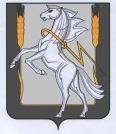 Совет депутатов Рощинского сельского поселенияСосновского муниципального района Челябинской областичетвертого созываРЕШЕНИЕ «22» декабря 2022 г. № 170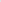 Об утверждении списка дорог(улиц), подлежащих строительству и ремонту в 2023 году на территории Рощинского поселенияРуководствуясь положением «О порядке установления очередности (приоритетности) строительства и ремонта дорог (улиц) на территории Рощинского сельского поселения» Решение №19 от 29.01.2020 года, рекомендациями рабочей группы, протокол заседания № 2, от 19 декабря 2022 года.Совет депутатов Рощинского сельского поселения Сосновского муниципального района Челябинской области четвертого созываРЕШАЕТ:1. Информацию о проделанной работе по ремонту и строительству дорог (улиц) принять к сведению.2. Утвердить список дорог (улиц), подлежащих строительству и ремонту в 2023 году на территории Рощинского поселения. (Прилагается)3. Разместить настоящее решение на официальном сайте Рощинского сельского поселения http://roshinskoe.eps74.ru 4. Решение вступает в силу с момента подписания.5. Контроль за исполнением Решения возложить на депутата Андрейченко Е.А.Глава Рощинского                                             Председатель Совета депутатовсельского поселения                                              Рощинского сельского поселения______________Л.А. Ефимова                            ______________С.Ю. ВолосниковаПриложение к Решению № 170 от «22» декабря 2022 г.Список дорог (улиц), подлежащих строительству и ремонту                          в 2023 году на территории Рощинского поселения.асфальтирования территории между ДК и м-ном Магнит. асфальтирование участка вдоль д. Ленина 2.асфальтирование ул. Ворошилова, д. Казанцевоотсыпка ул. Комарова, д. Новое поле.асфальтирование ул. Молодежная 2-4. отсыпка участка дороги ул. Свободы от д.6, в сторону ул. Ягодной. продолжить отсыпку ул. Проектная до ул. Зеленой или ул. Радужной, чтобы закольцевать этот микрорайон.на четвертой очереди застройки продолжить отсыпку ул. Центральная от д. 26 до д.54.отсыпка дорожного полотна на пятой очереди застройки ул. Советская от д.18 до д. 24.